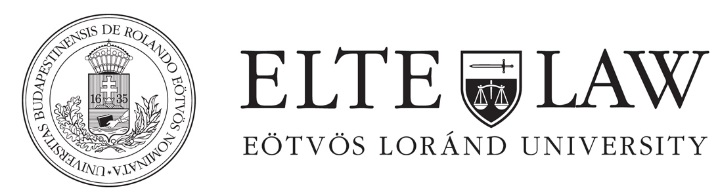 Semester scheduleSpring term 2018/9Master in
European Human RightsApplication form for the ClassesPlease note that non-elective courses give 8 credits, one has to collect 12 credits via compulsory elective courses and another 4 credits have to be collected via elective courses. With the 6 credits of the degree thesis a total of 30 credits have to be collected. For the Absolutorium you have to collect all credits, at least the submission of the Title of the degree thesis (subject selection form) is essential.Week 1 (Friday)15th of FebruaryRoom: A/59.00-11.30. Extra courseSelf determination (3 x 45 minutes with 15 minutes break)Lecturer: Tim WatersCompulsory ElectiveWeek 1 (Saturday)16th of FebruaryRoom: A/59.00-12.30. CompulsoryConstitutional Interpretation (4 x 45 minutes with 15 minutes break)Lecturer: Bodnár Eszter-Pozsár-Szentmiklósy Zoltán 13.15-15.45. CompulsoryEqual Treatment and Prohibition of Discrimination (3 x 45 minutes with 15 minutes break)Lecturer: Sara HunglerWeek 2 (Friday)01th of MarchRoom: A/59.00-11.30. CompulsoryEqual Treatment and Prohibition of Discrimination (3 x 45 minutes with 15 minutes break)Lecturer: Sara HunglerCompulsory Elective02th of MarchWeek 2 (Saturday)Room: A/509.00-12.30. Compulsory ElectiveCommunicative Freedoms in the European Union and in the European Convention of Human Rights; Privacy Protection in the EU and Council of EuropeLecturer: Salát OrsolyaCompulsoryWeek 3 (Friday)29th of MarchCompulsory ElectiveWeek 3 (Saturday)30th of MarchCompulsory Elective  (room A/14)Week 4 (Friday)12th of AprilRoom: A/509.00-11.30. CompulsoryEqual Treatment and Prohibition of Discrimination (3 x 45 minutes with 15 minutes break)Lecturer: Sara HunglerCompulsory ElectiveElectiveWeek 4 (Saturday)13th of AprilRoom: A/509.00-12.30: CompulsoryConstitutional Interpretation (4 x 45 minutes with 15 minutes break)Lecturer: Bodnár Eszter-Pozsár-Szentmiklósy Zoltán Compulsory ElectiveWeek 5 (Friday)26th of April Room: A/509.00-11.30. CompulsoryEqual Treatment and Prohibition of Discrimination (3 x 45 minutes with 15 minutes break)Lecturer: Sara HunglerCompulsory ElectiveElectiveWeek 5 (Saturday)27th of April Compulsory ElectiveWeek 6 (Friday)10th of MayRoom: A/509.00-11.30. CompulsoryEqual Treatment and Prohibition of Discrimination (3 x 45 minutes with 15 minutes break)Lecturer: Sara HunglerCompulsory ElectiveElectiveWeek 7 (Saturday)11 of MayRoom: A/59.00-11.30 CompulsoryConstitutional Interpretation (3 x 45 minutes with 15 minutes break)Lecturer: Bodnár Eszter-Pozsár-Szentmiklósy Zoltán Compulsory ElectivecoursescreditsapplyConstitutional InterpretationBodnár Eszter-Pozsár-Szentmiklósy Zoltán4XEqual Treatment and Prohibition of DiscriminationSara Hungler4Xcompulsory elective coursescreditsapplyThe Right to Property and Related Economic Rights; Labour Rights as Human RightsSonnevend Pál-Hungler Sára3International and European Refugee LawNagy Boldizsár3Communicative Freedoms in the European Union and in the European Convention of Human Rights; Privacy Protection in the EU and Council of EuropeLecturer: Salát Orsolya3Citizens’ Rights in the European Union and the European Convention on Human RightsBodnár Eszter 3elective coursescreditsapplyTransitional JusticeHack Péter4 (room A/5)12.15-15.30International and European Refugee Law (4 x 45 minutes with 15 minutes break)Lecturer: Boldizsár Nagy  (room A/5)12:15-14:45International and European Refugee Law (3 x 45 minutes with 15 minutes break)Lecturer: Boldizsár NagyA/513:15-15:15Constitutional Interpretation (4 x 45 minutes with 15 minutes break)Lecturer: Bodnár Eszter-Pozsár-Szentmiklósy Zoltán  (room A/14) 09.00-11.30Communicative Freedoms in the European Union and in the European Convention of Human Rights; Privacy Protection in the EU and Council of EuropeLecturer: Salát Orsolya12:15- 14:45The Right to Property and Related Economic Rights; Labour Rights as Human Rights, Labour Rights as Human RightsSonnevend Pál-Hungler Sára09:00-12:30Communicative Freedoms in the European Union and in the European Convention of Human Rights; Privacy Protection in the EU and Council of EuropeLecturer: Salát Orsolya13:15- 15:45The Right to Property and Related Economic Rights; Labour Rights as Human Rights, Labour Rights as Human RightsSonnevend Pál-Hungler Sára (room A/5)12.15-14.45The Right to Property and Related Economic Rights; Labour Rights as Human Rights, Labour Rights as Human RightsSonnevend Pál-Hungler SáraII. floor 219. room15.00-18.20Transitional Justice (4 x 45 minutes with 20 minutes break)Lecturer: Peter Hack (room A/5)13.15-15.45Citizens’ Rights in the European Union and the European Convention on Human Rights(3 x 45 minutes with 15 minutes break)Lecturer: Eszter Bodnar  (room A/5)12.15-14.45The Right to Property and Related Economic Rights; Labour Rights as Human Rights, Labour Rights as Human RightsSonnevend Pál-Hungler SáraII. floor 219. room15.00-18.20Transitional Justice (4 x 45 minutes with 20 minutes break)Lecturer: Peter Hack (room A/5)09.00-12.15Citizens’ Rights in the European Union and the European Convention on Human Rights(4 x 45 minutes with 15 minutes break)Lecturer: Eszter Bodnar 13:15-14:45Communicative Freedoms in the European Union and in the European Convention of Human Rights; Privacy Protection in the EU and Council of EuropeLecturer: Salát Orsolya (room A/5)12.15-14.45The Right to Property and Related Economic Rights; Labour Rights as Human Rights, Labour Rights as Human RightsSonnevend Pál-Hungler SáraII. floor 219. room15.00-18.20Transitional Justice (4 x 45 minutes with 20 minutes break)Lecturer: Peter HackII. floor 219. room12.15-14.45Transitional Justice (4 x 45 minutes with 20 minutes break)Lecturer: Peter Hack